МБОУ ООШ с. УрусовоПРИКАЗ 01.07.2015г.                                                                                                 № 17/3«О правилах приема»     В соответствии с Федеральным законом от 29.12.2012 г. «Об образовании в Российской Федерации» №273-ФЗ ст. 67, в целях регламентирования механизма приема детей в МБОУ ООШ с. Урусово ПРИКАЗЫВАЮ:1. Прием детей на обучение по образовательным программам НОО проводить в соответствии с приказом Минобрнауки России от 22.01.2014г №32 «Об утверждении Порядка приема на обучение по образовательным программам начального общего, основного общего и среднего общего образования».2. Утвердить форму заявления о принятии на обучение (Приложение № 1)3.Утвердить форму журнала регистрации приема заявлений (Приложение № 2)4. Ответственность за прием заявлений и документов оставляю за собой.  5.Контроль исполнения настоящего приказа оставляю за собой.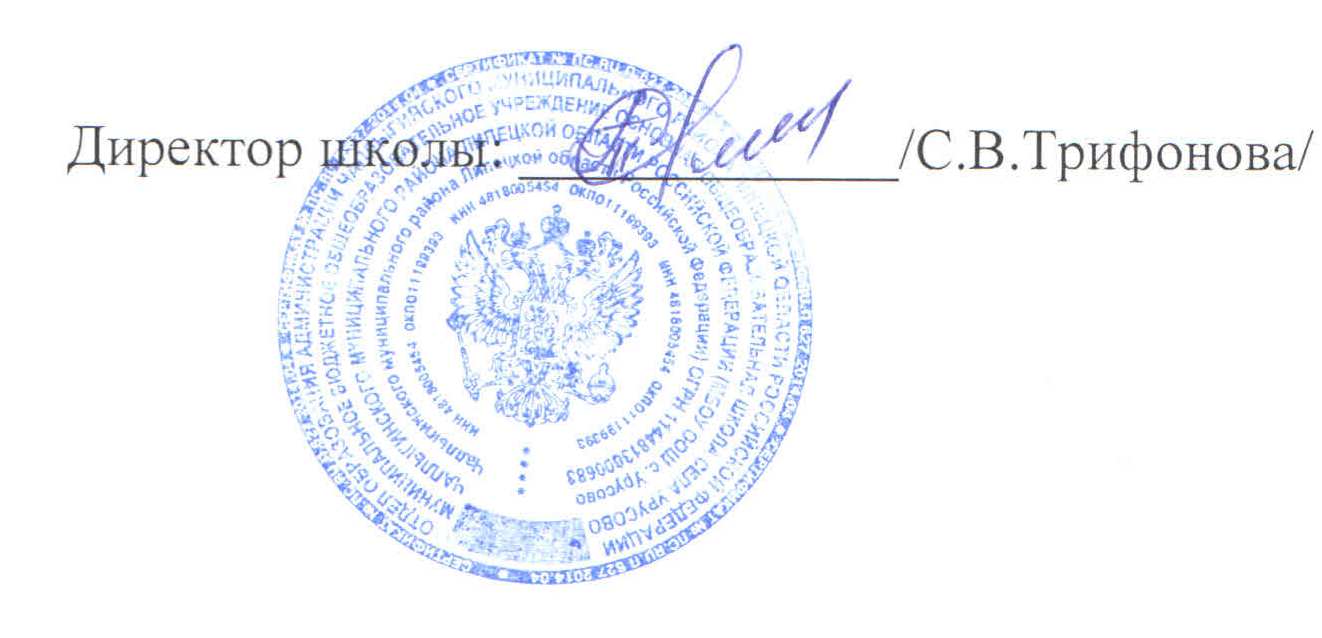 С приказом ознакомлен: Приложение №1                                                                           Директору Муниципального бюджетного                                                           общеобразовательного учреждения  основной                                                                      общеобразовательной школы  с. Урусово                                                                                                       Чаплыгинского муниципального района                                                                          Липецкой области Российской Федерации Трифоновой С.В.                                                                                                                                                             ______________________________________                                                                                    ФИО родителя (законного представителя)заявление.Прошу зачислить  моего сына (дочь)  в  ______  класс для обучения   по общеобразовательной или адаптированной программе (нужное подчеркнуть)  Ф.И.О.ребенка_________________________________________________________________  Дата, место рождения ребенка: «______» ______ 20___г.___________________________Ф.И.О. родителейМать ребенка:ФИО _________________________________________________________________Контактный телефон __________________               Отец ребенка:  1.ФИО __________________________________________________________________  2. Контактный телефон ___________________Иной законный представитель ребенка:ФИО _________________________________________________________________       2. Контактный телефон____________________Адрес места жительства ребенка: _____________________________________________________________________________Адрес места жительства родителей (законных представителей): _____________________________________________________________________________ Ознакомлен:-  с лицензией на осуществление образовательной деятельности, - со свидетельством о государственной аккредитации учреждения, - с уставом учреждения,- с основными образовательными программами и документами,  регламентирующими организацию и осуществление образовательной деятельности,- с правами и обязанностями обучающихся.Дата подачи заявления: «_____» __________________ 201__ г.           ___________________________        ________________       ФИО заявителя			                             подпись заявителяПриложение № 2№ п/пФамилия, имя, отчество (при наличии) родителя (законного представителя)Фамилия , имя ,ребенка год рожденияДата подачи заявленияРег. номер заявленияПеречень                                                                                                                                                                                                                                                                                           представленных документовПеречень                                                                                                                                                                                                                                                                                           представленных документовПеречень                                                                                                                                                                                                                                                                                           представленных документовПеречень                                                                                                                                                                                                                                                                                           представленных документовПеречень                                                                                                                                                                                                                                                                                           представленных документовПеречень                                                                                                                                                                                                                                                                                           представленных документовПеречень                                                                                                                                                                                                                                                                                           представленных документовПодпись родителя (законного представителя) в предоставлении документов и в получении расписки.№ п/пФамилия, имя, отчество (при наличии) родителя (законного представителя)Фамилия , имя ,ребенка год рожденияДата подачи заявленияРег. номер заявления1.Заявление2. Медицинское заключение врача3.Копия паспорта родителя ( законного представителя)4.Документ, удостоверяющий личность иностранного гражданина и лица без гражданства5.Свидетельство о рождении 6.Свидетельство о регистрации ребенка по месту жительства или по месту пребывания на закрепленной территории или документ, содержащий сведения о регистрации ребенка по месту жительства или по месту пребывания (для детей, проживающих на закрепленной территории)7.Копия страхового свидетельства (СНИЛС)Подпись родителя (законного представителя) в предоставлении документов и в получении расписки.